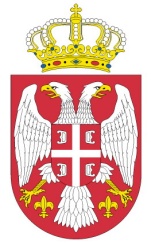   РЕПУБЛИКА СРБИЈА  Министарство омладине и спорта               Број: 404-02-14/2013-05                                6. април 2015. година                                          Б е о г р а д                        Булевар Михајла Пупина број 2ДОПУНА КОНКУРСНЕ ДОКУМЕНТАЦИЈЕ ЗА ЈАВНУ НАБАВКУ 1/2015РАДОВИ НА ИЗГРАДЊИ АТЛЕТСКЕ ДВОРАНЕ, ДРУГА ФАЗА, У БЕОГРАДУ У поглављу III Упутство како се доакзује испуњенсот услова за учешће у поступку јавне набавке у тачки 6) врши се допуна која гласи:„Уколико из оправданих доказивих разлога ППОД образац није доступан за месец који претходи месецу у коме је објављен јавни позив, може се доставити ППОД образац за месец фебруар 2015. године“. Комисија за јавну набавку